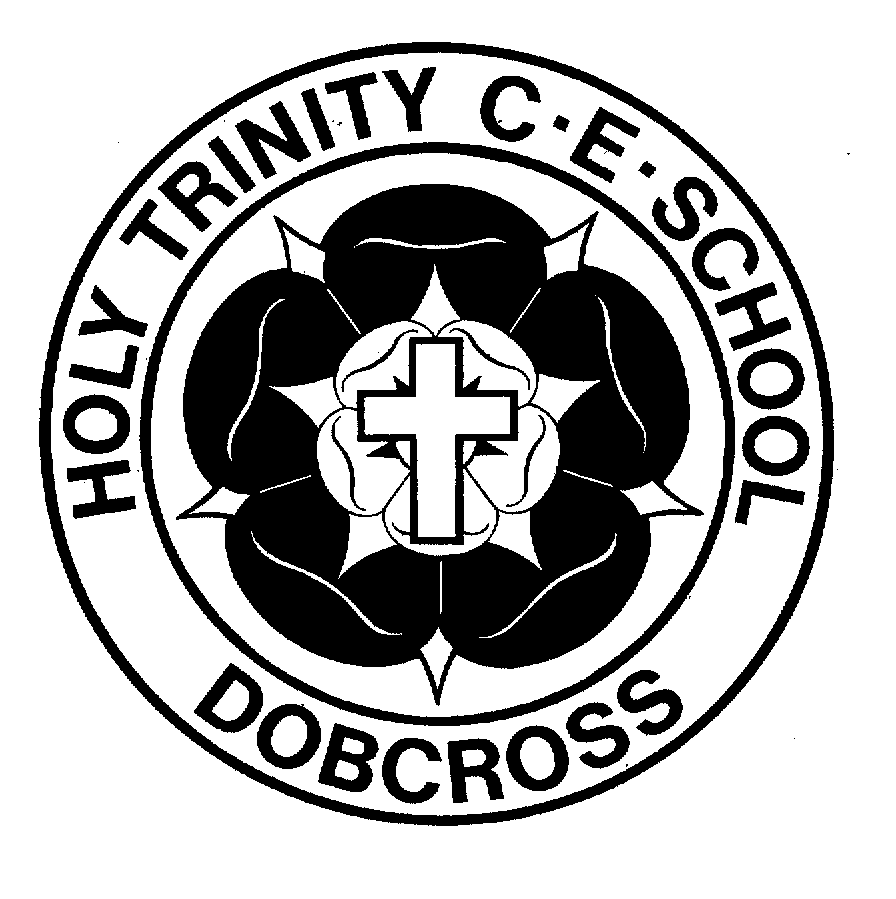 ‘Our School is a Christian community in which pupils, staff, parents, governors and parishioners are working together, within a safe, healthy and stimulating learning environment, to achieve education of the highest possible quality, in order to prepare pupils to meet the challenge of their futures.  We celebrate the value of each child and set high expectations of them in our endeavours to sustain and develop their gifts and talents.’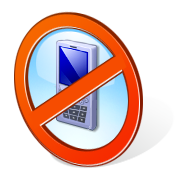 Mobile Phone Use in School Holy Trinity Dobcross School and Nursery actively discourages the use of mobile phones by any pupils.  However, in exceptional circumstances, a Year 6 child may need a mobile phone in school i.e. if walking home alone or attending an after school club or community activity.  The school accepts no responsibility for phones that are brought into school.  It is the responsibility of the child to look after his/her own property and they should ensure that the phone is switched off and not taken out during the day.Any phones that are found to be on or are used during the school day will be confiscated and parents will be required to collect it from the school office. Under no circumstances are pupils or parents allowed to take images or videos of pupils in the school without permission from the Headteacher prior to the event.  Parents will be informed before assemblies or performances if recordings are not permitted due to child protection issues.On school visits, staff will be contactable by mobile phone.  Date Adopted Signed (Governors)Signed (Headteacher)Date for review